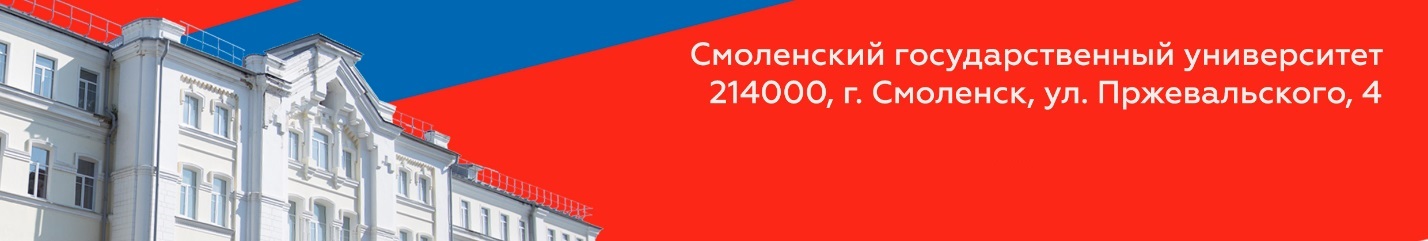 Информационное письмоЛетняя школа программированияС 27 июня по 1 июля в Смоленском государственном университете пройдёт летняя школа программирования физико-математического факультета. Это профильное образовательное мероприятие для учащихся 8–10 классов из Смоленской области. Школьники узнают много нового о современном программировании, попробуют свои силы в создании мобильного приложения на языке Python, получат уникальную возможность окунуться научную и творческую атмосферу физмата!Кроме учебных занятий ребят ждут экскурсии, увлекательные квесты и полезные тренинги, встречи с интересными людьми – успешными программистами.Летняя школа программирования – это возможности:- узнать много нового и интересного за пределами школьной программы;- познакомиться с успешными программистами;- провести неделю лета в компании тех, кому интересно программирование;- окунуться в особую атмосферу физико-математического факультета!Успешно окончив Летнюю школу, ученики получат уникальную возможность участвовать в будущих мероприятиях физико-математического факультета (образовательные интенсивы, предметные олимпиады, физико-математическая школа) без прохождения вступительных испытаний. Учебные занятия проходят с 27 июня по 1 июля.Ученики делятся на две группы: начальный уровень программирования (для тех, кто не умеет программировать или сомневается в своих силах) и продвинутый уровень программирования (для тех, кто умеет программировать и уверен в себе). Занятия проходят на физико-математическом факультете СмолГУ: г. Смоленск, ул. Пржевальского, д. 4, учебный корпус № 2. В университете действует пропускной режим.Ученики размещаются в гостинице СмолГУ, находящейся на территории университета, по 2–4 человека в комнате. С каждой группой школьников (по 10 человек) работают два воспитателя. Воспитатели находятся со школьниками на протяжении всего дня. Школьники обеспечиваются четырехразовым питанием в столовой СмолГУ.  Стоимость питания – 750 рублей в день, т.е. 3750 рублей за 5 дней.Зачисление в Летнюю школу программирования проводится на конкурсной основе. Для поступления школьнику необходимо:проживать в Смоленской области (за исключением г. Смоленска);выполнить вступительное задание (https://docs.google.com/forms/d/e/1FAIpQLScMkgjF34gt3CgWSTNZo1l1BKaXT5p8nBEd7L8NVJLsRAVeWA/viewform?usp=sf_link).Критерии оценивания вступительного задания:- правильный ответ на вопрос задачи – 1 балл;- мотивационное письмо – 3 балла. По результатам выполнения вступительного задания формируется рейтинг участников. В Летнюю школу будут зачислены 20 школьников, получивших наиболее высокие места в рейтинге. При равенстве конкурсного балла приоритетом обладает учащийся, имеющий большую сумму баллов за решение задач вступительного задания. Контактная информация:Елена Васильевна Кислякова, декан физико-математического факультета 8 (4812) 700–268, 700–267prog_school_smolgu@mail.rutelegram-чат: https://t.me/+c4SRlWnZO8g0MzBi.www.smolgu.ru/ads/letnyaya-shkola-programmirovaniya-dlya-starsheklassnikov 